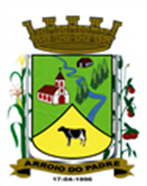 ESTADO DO RIO GRANDE DO SULMUNICÍPIO DE ARROIO DO PADREGABINETE DO PREFEITOÀ			Mensagem 62/2023.Câmara Municipal de VereadoresSenhor PresidenteSenhores VereadoresManifesto a todos os meus cumprimentos ao passo que informo o que segue relacionado ao projeto de lei 62/2023.O presente Projeto de Lei tem por objetivo regulamentar, no âmbito municipal, o pagamento de honorários advocatícios de sucumbência aos ocupantes do cargo de Procurador Jurídico do Município.Segundo dispositivo legal do Código de Processo Civil/2015, objeto da presente regulamentação: “Art. 85. A sentença condenará o vencido a pagar honorários ao advogado do vencedor. (…) §19. Os advogados públicos perceberão honorários de sucumbência, nos termos da lei”.Como se observa, o dispositivo legal em destaque (art. 85, §19, Código de Processo Civil, Lei 13.105/2015) não deixou nenhuma dúvida acerca do direito dos advogados públicos à percepção dos honorários advocatícios de sucumbência nos feitos em que a Fazenda Pública sagrar-se vencedora, tratando-se os honorários de verba autônoma, de natureza privada, e de caráter alimentar do advogado, seja público ou privado.Todavia, cada Ente Federado deve regulamentar por Lei própria este direito assegurado pela Legislação Federal ao Advogado Público.É de fundamental importância destacar que o valor a ser recebido pelo Procurador Jurídico é de natureza privada, sem ter nenhum custo aos cofres públicos municipais, já que é pago pela parte vencida no processo judicial. Acrescenta-se, ainda, que não haveria possibilidade do valor referente a honorários de sucumbência ingressar como receita da Administração Municipal, pois, conforme já exaltado, trata-se de verba de natureza privada do advogado, não havendo qualquer amparo legal que possibilite o ingresso como receita ao Ente Público.Visando dirimir qualquer dúvida, destaca-se que embora haja previsão no presente Projeto de Lei de depósito desta verba em conta/rubrica especial aberta pela Secretaria Municipal de Administração, ela não perde sua natureza privada, garantindo tão somente a transparência e lisura no cumprimento do previsto nesta Lei.Reitera-se que o pagamento ora regulamentado se refere aos honorários advocatícios sucumbenciais, suportados pela parte contrária vencida, não se tratando de verba pública, e nem mesmo de parcela remuneratória para qualquer fim, mas sim de verba decorrente de vínculo processual regida pelo Código de Processo Civil, conforme dispositivo acima transcrito.Desta forma, o presente Projeto de Lei, ao regulamentar o pagamento de honorários advocatícios aos ocupantes do cargo de Procurador Jurídico, simplesmente compatibiliza a legislação municipal ao disposto de forma expressa pela legislação federal, qual seja, aos ditames do Código de Processo Civil de 2015.Por todo exposto, acredito ter ficado esclarecido o objetivo deste projeto e assim aguardamos a sua aprovação.Sem outro particular, a vossa disposição.Atenciosamente.Arroio do Padre, 24 de abril de 2023_____________________Rui Carlos PeterPrefeito MunicipalAo Sr.Juliano Hobuss BuchweitzPresidente da Câmara Municipal de VereadoresArroio do Padre/RSESTADO DO RIO GRANDE DO SULMUNICÍPIO DE ARROIO DO PADREGABINETE DO PREFEITOPROJETO DE LEI Nº 62, DE 24 DE ABRIL DE 2023.Regulamenta no âmbito municipal o pagamento de Honorários Advocatícios de Sucumbência ao Procurador Jurídico do Município.Art. 1º A presente Lei regulamenta no âmbito municipal o pagamento de Honorários Advocatícios de Sucumbência ao Procurador Jurídico do Município.Art. 2º Os Honorários Advocatícios de Sucumbência, nas causas em que for parte vencedora o Município de Arroio do Padre, pertencem, nos termos da Legislação Federal, aos ocupantes do cargo de Procurador Jurídico do Município.§1º Considera-se Honorário Sucumbencial o valor pago pela parte vencida na ação judicial em que o Município lograr-se vencedor.§2º Os Honorários não integram a remuneração do cargo de Procurador Jurídico, não servindo como base de cálculo para adicionais, gratificações ou qualquer outra vantagem na carreira do Procurador.Art. 3º Os Honorários Advocatícios de Sucumbência são verbas de natureza privada, não constituindo, para qualquer efeito, encargo aos cofres públicos.Art. 4º O pagamento dos Honorários de Sucumbência será realizado aos ocupantes do cargo de Procurador Jurídico do Município, que possuírem em suas atribuições a função de representação judicial do Município.Art. 5º A verba correspondente aos Honorários Advocatícios de que trata esta Lei será depositada em conta/rubrica especial, aberta pela Secretaria Municipal de Administração, Planejamento, Finanças, Gestão e Tributos exclusivamente para esse fim, sendo a quantia apurada mensalmente, e repassada ao seu titular ocupante do cargo de Procurador Jurídico até o dia 05 do mês subsequente ao seu ingresso.Art. 6º O Procurador Jurídico atuante no processo judicial deverá requerer que os Honorários Advocatícios de Sucumbência sejam objeto de Alvará apartado, bem como que sejam creditados na conta/rubrica destinada aos fins da presente Lei.Parágrafo Único: Nos processos em que o Alvará for expedido de forma automatizada na conta do Município, assim como nos casos em que, conforme disposição legal, houver pagamento na via administrativa, a Secretaria Municipal de Administração, Planejamento, Finanças, Gestão e Tributos deverá proceder a imediata transferência dos valores relativos aos Honorários Advocatícios para a conta/rubrica referida no caput deste artigo.Art. 7° Esta Lei entra em vigor na data de sua publicação.            Arroio do Padre, 24 de abril de 2023.Visto técnico:Loutar PriebSecretário de Administração, Planejamento, Finanças, Gestão e Tributos.                         Rui Carlos PeterPrefeito Municipal